Publicado en  el 12/08/2016 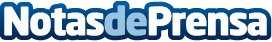 Dejar atrás el verano y recuperar la melena sanaAunque todavía quedan días de verano no está de más empezar a pensar en cómo recuperar el cabello después de estos meses de calor, playa y piscinaDatos de contacto:Nota de prensa publicada en: https://www.notasdeprensa.es/dejar-atras-el-verano-y-recuperar-la-melena_1 Categorias: Moda http://www.notasdeprensa.es